KANTON SARAJEVOMINISTARSTVO ZA NAUKU, VISOKO OBRAZOVANJE, I MLADE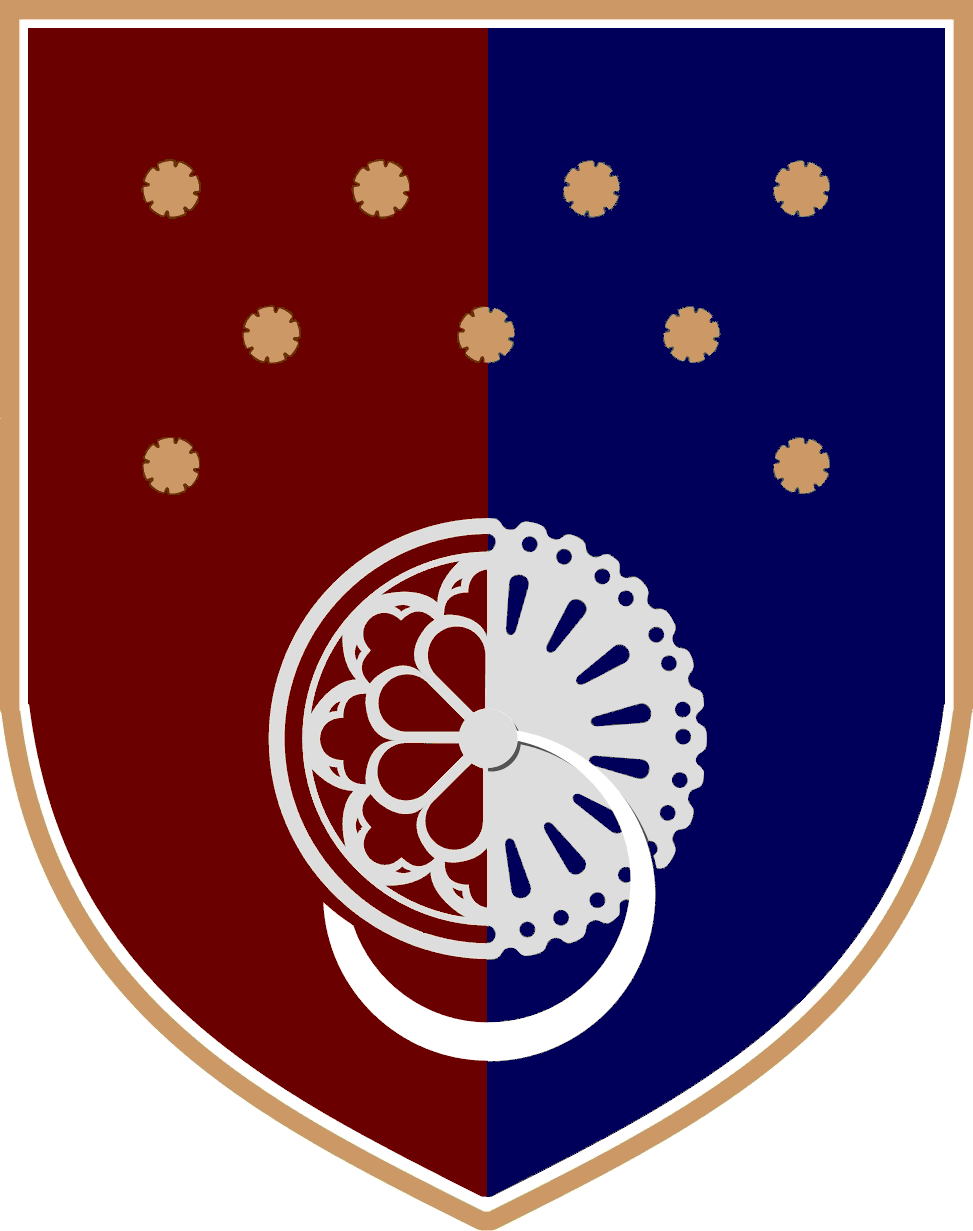 IZVJEŠTAJ O REALIZACIJI PROJEKTA UVOĐENJA PROGRAMA/MODULA/CIKLIČNIH I NECIKLIČNIH PROGRAMA NA STRANIM JEZICIMA/DIGITALNI PORTALI, INOVATIVNI MATERIJALI KOJI PROMOVIŠU DOSTIGNUĆA BOSNE I HERCEGOVINE U NAUCI I UMJETNOSTI (INTERNACIONALIZACIJA BEZ PAPIRA, GREENING)Navedite kratak opis programa/modula, proces uspostave programa/modula, uz pregled aktivnosti i radnih paketa (ako je primjenjivo). Navedite značaj programa, postignute rezultate i doprinose ponuđenog programa Značaj i doprinos programa Navedite značaj programa za instituciju-korisnika sredstava/Kanton Sarajevo/FBiH/BiH i širu društvenu zajednicu (max 300 riječi). Postignuti rezultati i ostvareni ciljevi Navedite ciljeve i postignute rezultate uvođenja programa. (max  300 riječi)   Kategorizacija rezultata - ishoda programaU tabelu unesite rezultate-ishode programa.   Javno predstavljanje i promocija rezultata projektaNavedite načine informiranja ciljnih grupa i društvene zajednice, o postignutim rezultatima i uspjesima programa (uključujući javne događaje/prezentacije, konferencije za štampu, pisane publikacije i novinske članke, web stranice i slično).JAVNO PREDSTAVLJANJE I PROMOCIJA REZULTATA PROGRAMA*Tabelu je moguće proširiti koliko je potrebno.Navedite sve članove projektnog tima koji su učestvovali u kreiranju i uspostavi programa (u dijelu ili tokom kompletnog perioda trajanja projekta). Navedite informacije o ostvarenoj saradnji u okviru projekta: Potpisom voditelja projekta i lica ovlaštenog za zastupanje potvrđuje se da je projektna dokumentacija koja uključuje dokaze o implementaciji aktivnosti i namjenskom utrošku projektnih sredstava u originalu pohranjena u arhivi (naziv institucije dobitnika sredstava), u skladu sa važećim zakonskim i podzakonskim propisima o arhiskoj djelatnosti i kancelarijskom poslovanju, te da u potpunosti odgovara podacima iznesenim u ovom obrascu.VODITELJ PROJEKTA				      OVLAŠTENO LICE ZA ZASTUPANJE        ime i prezime							ime i prezime………………………………..                   M.P.                            .............................................................	Datum:Napomena: Obrazac potpisuje voditelj projekta i ovlašteno lice za zastupanje, uz ovjeru pečatom.NAZIV INSTITUCIJE/ORGANIZACIJE/ KORISNIKA SREDSTAVANAZIV PROGRAMA I AKRONIMVODITELJ PROGRAMAKONTAKT OSOBAPODACI ZA KONTAKT (TELEFON, E-MAIL)MJESTO PROVOĐENJA PROGRAMAPERIOD TRAJANJA PROGRAMAPERIOD NA KOJI SE ODNOSI IZVJEŠTAJDATUM PODNOŠENJA IZVJEŠTAJABROJ UGOVORA O NAMJENSKOM UTROŠKU SREDSTAVA  IZNOS DODIJELJENIH SREDSTAVA UKUPNA VRIJEDNOST PROGRAMAOPIS PROGRAMAOpis projekta (max 500 riječi):Pregled realiziranih aktivnosti po radnim paketima (max 500 riječi):ZNAČAJ, OČEKIVANI REZULTATI I NAUČNI/UMJETNIČKI DOPRINOSIOSTVARENI REZULTATI – ISHODI UVOĐENJA PROGRAMA Tip  ishoda Realizirani ishod (broj i tip)Kratak opisAktivnost – vrsta i naziv (sastanak, radionica, obrazovanje, web stranica, izložbe, koncerti….)Broj učesnika/korisnikaVrijeme i trajanje događajaPREGLED ANGAŽIRANIH ČLANOVA PROJEKTNOG TIMAR brIme i prezime članova tima Uloga/aktivnosti u projektu Voditelj/istraživač/savjetnikPeriod učešća u projektu12345INSTITUCIONALNA, VANINSTITUCIONALNA SARADNJA, PARTNERSTVO I GENDER PITANJA R.brNaziv institucije/specijalizirane organizacije /mreže sa kojom je ostvarena saradnja Uloga/aktivnosti u projektu 12345Da li projekat ima interdisciplinarni karakter?DA                                 NEDa li je projekat uključuje pripadnike/ce oba spola? DA                                 NEPREGLED UTROŠKA PROJEKTNIH SREDSTAVATABELA UTROŠKA PROJEKTNIH SREDSTAVA [BAM]TABELA UTROŠKA PROJEKTNIH SREDSTAVA [BAM]TABELA UTROŠKA PROJEKTNIH SREDSTAVA [BAM]TABELA UTROŠKA PROJEKTNIH SREDSTAVA [BAM]TABELA UTROŠKA PROJEKTNIH SREDSTAVA [BAM]TABELA UTROŠKA PROJEKTNIH SREDSTAVA [BAM]TABELA UTROŠKA PROJEKTNIH SREDSTAVA [BAM]TABELA UTROŠKA PROJEKTNIH SREDSTAVA [BAM]TABELA UTROŠKA PROJEKTNIH SREDSTAVA [BAM]TABELA UTROŠKA PROJEKTNIH SREDSTAVA [BAM]IZVORTroškovi opreme i mašinaPotrošni materijal Troškovi usluga i institucionalne saradnje    Troškovi istraživanja na terenu   Troškovi istraživača i pomoćnog osobljaAdministrativni troškovi projekta  Troškovi publikovanja i predstavljanja Ostali troškovi  UKUPNO [BAM]Sredstava od MNVOMUčešće institucije Učešće drugih  institucija/ organizacija UKUPNO